День осеннего равноденствия	Один из самых важных дней осени –день  осеннего равноденствия, В этот день длительность светлого и темного времени суток равны.  22-23 сентября важно взглянуть на настоящий момент и поблагодарить Вселенную за те радости, которые она нам подарила.В подготовке и проведении этого праздника приняли активное участие учащиеся МБОУ СОШ № 37 6 а класса и родители.Они приготовили нам сюрприз, сшив детям костюмы, а также  принесли разные подделки из овощей и фруктов и осенних листьев.Осенние праздники – это всегда удивительные чудеса, волшебные краски, море улыбок и веселья.По завершению щедрая Осень  угостила ароматными булочками и вкусными наливными булочками.Все дети остались довольными и счастливыми. А для родителей и педагогов –это лучшая награда.Праздник удался на славу!Классный руководитель 6а класса Льянова Анна Хамидовна.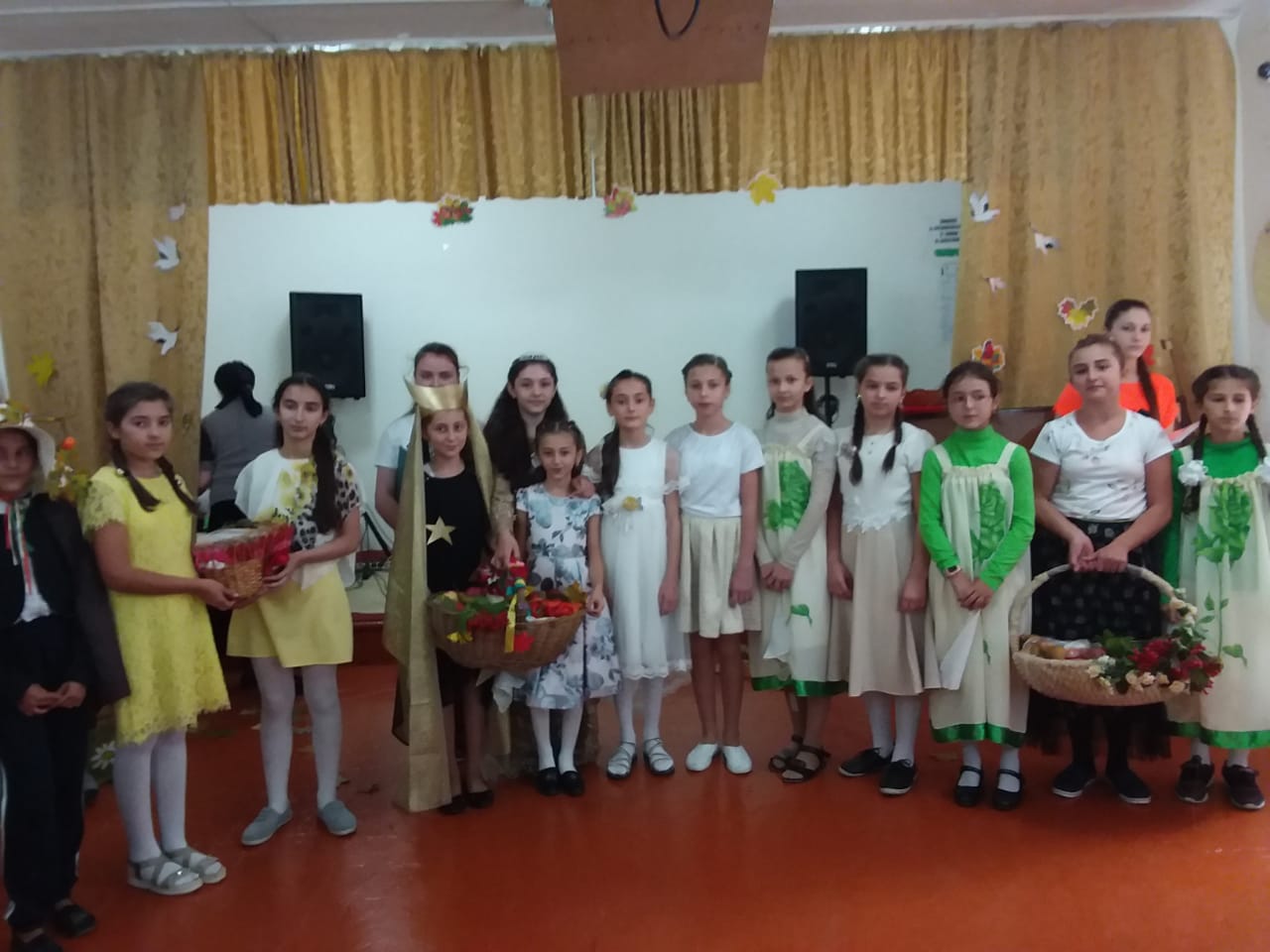 